Návod na omlouvání žáka na DM
1/ www.sgv.cz – otevřít webové stránky školy 
2/ ikona bakaláři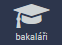 3/ po přihlášení – Komens – poslat zprávu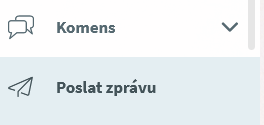 
4/ Typ - Obecná zpráva (vybrat z nabídky)
5/ Komu - učitelé - skupiny (vybrat z nabídky)
6/ vychovatelé (vybrat z nabídky)
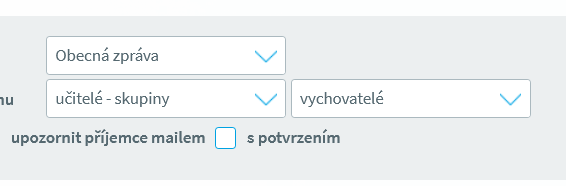 
Nyní můžete napsat omluvenku, která odejde všem vychovatelům.7/ Odeslat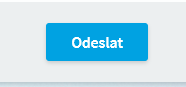 